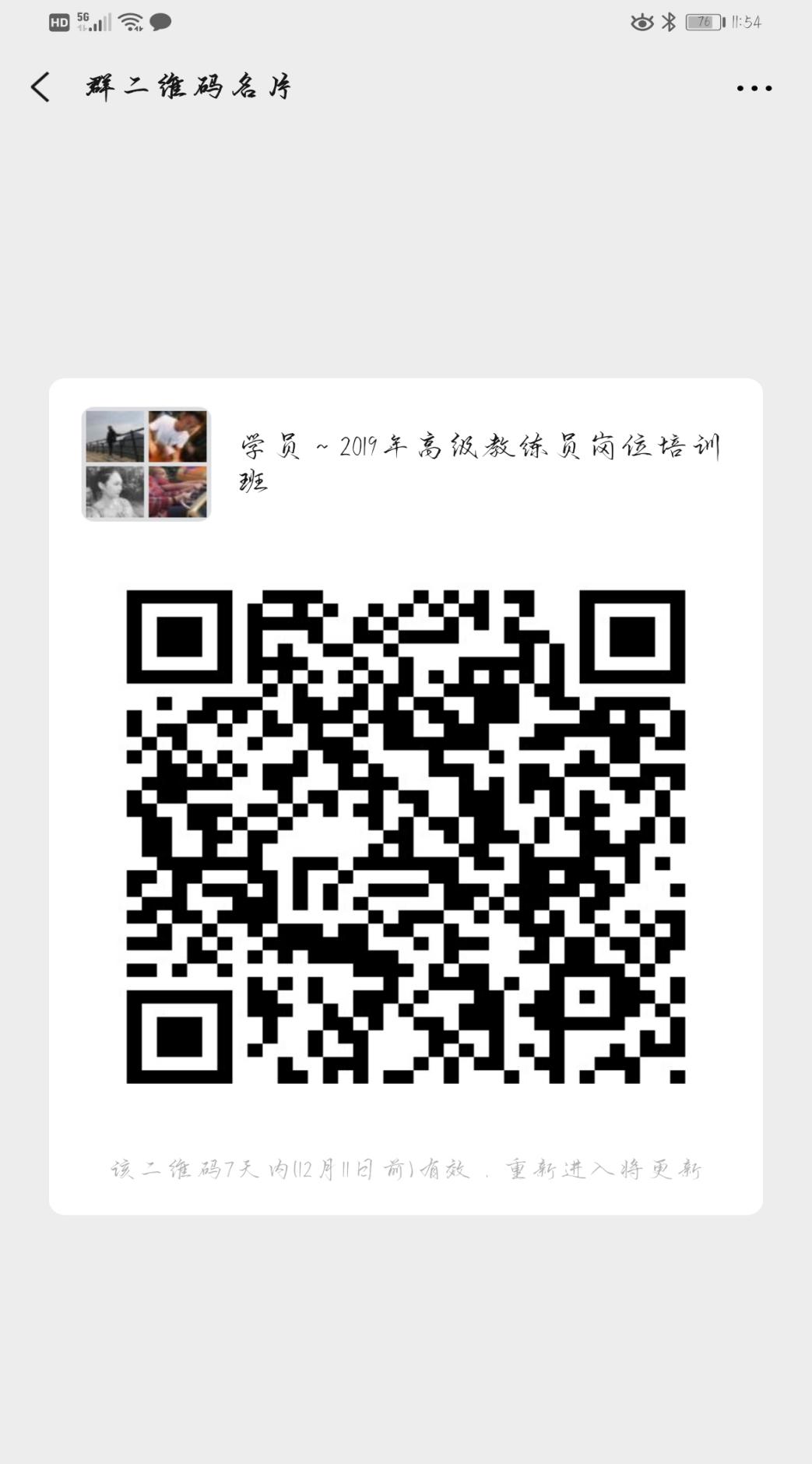 （2019高级教练员岗位培训班田赛项目班级群）2019年高级教练员岗位培训班田赛项目拟录取教练员名单2019年高级教练员岗位培训班田赛项目拟录取教练员名单2019年高级教练员岗位培训班田赛项目拟录取教练员名单2019年高级教练员岗位培训班田赛项目拟录取教练员名单2019年高级教练员岗位培训班田赛项目拟录取教练员名单序号姓名性别民族工作单位1刘洋男汉族河北省唐山市体育运动学校2边记男汉族唐山市体育运动学校3付永生男汉族唐山市体育运动学校4徐耀辉男汉族开封市体育运动学校5李波男汉族大连市足球运动学校6杨文亮男汉族漯河市体育运动学校7王勇男汉族福建省青少年体育学校8邓克富男汉族大连市足球运动学校9刘星男汉族贵州省体育运动学校10谭健秋男汉族江门市体育运动学校11梁栋男汉族邢台市田径武术棋类运动管理中心12曹硕男汉族河北省体育局13赵希术男汉族东海县体育中心14王鸿震男汉族唐山市体育运动学校15李易澎男汉族河北省唐山市体育运动学校16李伟男汉族东海县体育中心17李春来男汉族唐山市体育运动学校18房勇男汉族沈阳市体育事业发展中心19周峰男汉族安康市体育运动服务管理中心20刘振刚男汉族青岛市优秀运动队21蒲廷彪男汉族盐亭县少年儿童业余体育学校22苏世景男壮族钦州市业余体育学校23秦国龙男汉族华亭市体育中心24文波男汉族甘肃省陇南市25王林男土家族湘西州体校26孙国卓男汉族辽宁省营口市体育运动学校27杨荣华男汉族河北省承德体育运动学校28王旭东男汉族平凉市静宁县体育活动中心29陈小春男汉族东台市少年儿童体育学校30李林男汉族泰安市体育运动学校31韦华男壮族广西体育运动学校32刘程男汉族甘肃省武威市体育运动学校33张永莉女汉族陕西省体育局34胡盼英女汉族连云港市体育局体工队35吴南怡女汉族南京市玄武区青少年业余体育学校36梁慧敏女汉族江门市新会区青少年业余体育学校37梁丽丽女汉族烟台市体育运动学校38刘丽娜女汉族上海市普陀区少年儿童业余体育学校39运晓明女汉族北京市海淀区体育局运动学校40武海燕女汉族滁州市体育职业学校41黄彩霞女汉族石狮市少体校42黄诚玉女汉族赣州市少年儿童体育运动学校43张榴红女汉族北京市先农坛体育运动技术学校44郭丽亚女蒙古族喀左县体育局45马峰男汉族甘肃省田径曲棍球运动管理中心46陈俊男汉族杭州市陈经纶体育学校　47李可光　男　汉族　 福建省宁德市少年体育运动学校　